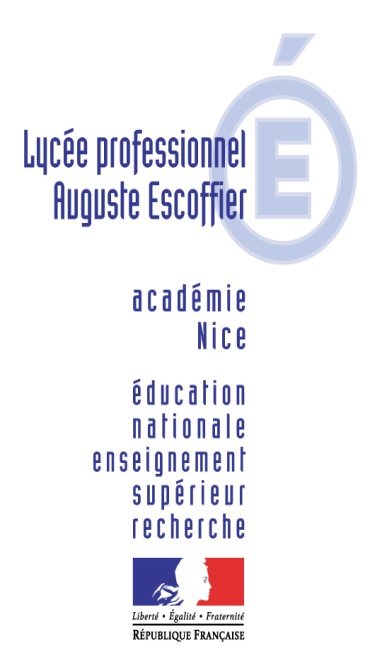 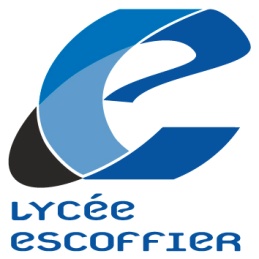 Pouvoir Adjudicateur :M. Gilles DESCHAMPS, ProviseurIdentifiant :LYCEE AUGUSTE ESCOFFIERCHEMIN DU BRECQ06800 CAGNES-SUR-MERTel : 04.92.13.48.80Fax : 04.92.13.48.84Mel Gestionnaire : 0061635v@ac-nice.frCONSULTATION MAPA1) Objet : La présente consultation porte sur la fourniture de matières premières pour la pâtisserie dans le cadre de l’approvisionnement des sections de cuisine, boulangerie pâtisserie du lycée ESCOFFIER.Ce marché est à bon de commande émis par l’établissement en fonction des besoins, selon la définition qui en est donnée par l’article 77 du code des marchés publics.Le présent marché porte sur la période : du 01.09.18 au 31.08.20A titre indicatif, le montant des achats de matières premières pour la pâtisserie s’élève, pour une année, à la somme maximum de 40 000.00 euros TTC.2) Descriptif :La consultation comporte un seul lot conformément au tableau joint.Les articles indiqués dans le tableau joint le sont à titre indicatif et pourront varier sans qu’il soit nécessaire de conclure un avenant au marché.Concernant la qualité des produits, ceux-ci devront être exempts d’OGM.Pour tous les chocolats, les fiches techniques devront être obligatoirement fournies.Concernant les livraisons, celles-ci seront effectuées tous les jours en fonction de la date mentionnée de la livraison lors de la commande. Les livraisons portant sur de petites quantités devront être effectuées. Les livraisons seront effectuées à partir de 6h30 et jusqu’à 10h30.Concernant les prix, ceux-ci sont fixes pour la durée du marché.Dans le dossier de remise des offres, le candidat indiquera le prix pour chaque catégorie de produit  dans le tableau joint en annexe ou sur un document propre, reprenant  les catégories de produits mentionnés. Les prix seront exprimés en HT. Les prix s’entendent franco de port, et d’emballage, sans minimum de commande.Les opérations promotionnelles prévaudront toujours au cours du marché.3) Critères d’attribution :L’offre jugée économiquement la plus avantageuse sera choisie en tenant compte des critères suivants :-Prix des prestations : 40 %- Qualité des produits : 50 %- Qualité des conditions de livraison : 10 %4) Remise des offres : Les offres seront envoyées par courrier, par mail ou remise directement à l’Intendance du Lycée.Elles porteront la mention : MAPA MATIERES PREMIERES PATISSERIE Les offres comprendront :Le présent règlement de consultation qui devra être signé et qui vaudra acte d’engagement. Les tableaux joints signés par le candidat portant mention des prix ou un document propre reprenant les mêmes catégories de produits avec les prix, conformément aux prescriptions de l’article 2 du présent règlement.Lu et accepté, leLe responsable légal de l’entrepriseNom, Prénom, cachet de l’entrepriseVu pour publication, le 16.04.18Le ProviseurGilles DESCHAMPS